LONDON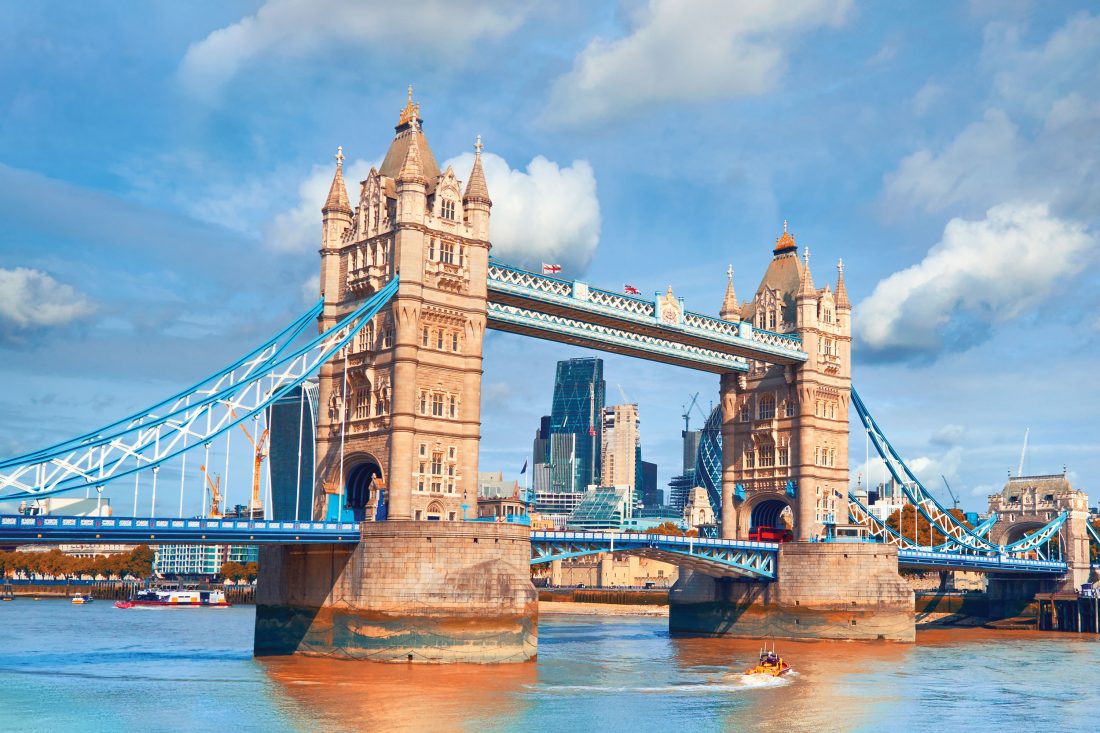 